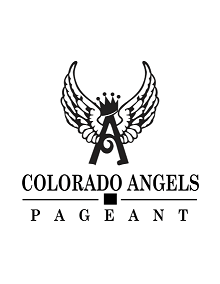 INDIVIDUAL SPONSOR FORM FOR THE COLORADO ANGELS PAGEANTThe Colorado Angels Pageant is a non-profit 501(c)3 organization. This is a non-competitive pageant for people that have special needs, from infants to adults. Our angels are honored on stage with a crown, sash and pageant title and have the option to perform a talent portion. Our volunteers provide help with clothing, hair, makeup and fun!Level of Support$25$50$100 $200Other: $_______All contributions are tax-exempt under Internal Revenue Code Section 501(c)(3). Your contribution as an individual is extremely important to make this event a grand success. Name______________________________________________________________ Address_____________________________________________________________ Phone______________________________________________________________ Email______________________________________________________________Checks Payable To:Colorado Angels Pageant1151 Eagle Drive # 219 Loveland, CO 80537Website: coangelspageant.orgEmail:coangelspageant@gmail.com